OGGETTO:	iscrizione al corso e all’esame di certificazione esterna di lingua inglese	Cambridge B2 (First)Il/la sottoscritto/a _______________________________________________ genitore/trice dello/a studente/essa _______________________________ frequentante la classe _________sez._______CHIEDEper il/la proprio figlio/a l’iscrizione al corso e all’esame di certificazione esterna di lingua inglese Cambridge B2 (First).Il/La sottoscritto/a si impegna a:far seguire al/la proprio/a figlio/a un corso di preparazione all’esame in orario pomeridiano della durata di 20 ore, tenuto da un insegnante di madrelingua inglese (10 lezioni della durata di 2 ore ciascuna, tra gennaio, febbraio ed eventualmente marzo). Il costo di tale corso verrà sostenuto dalla scuola.versare la somma di euro 189,50 per l'iscrizione all'esame Cambridge B2 (First) tramite PAGO in RETE PA o scaricando il bollettino mediante Classeviva- sezione Pagamenti - Scadenze  Il pagamento dovrà essere effettuato tra il 2 ed il 7 gennaio 2023 una volta ricevuta via mail la conferma dell’attivazione del corso.Si precisa: che la quota d’iscrizione all’esame non verrà restituita in caso di mancata presentazione all’esame. Si invitano perciò gli studenti a seguire regolarmente il corso e a svolgere tutte le esercitazioni suggerite;che poiché il corso è gratuito, è necessario aver pagato il Contributo Scolastico di € 110,00 per l’a.s. 2022-’23 di cui occorre allegare ricevuta di pagamento (per chiarimenti si chiede di rivolgersi tempestivamente all’Ufficio Contabilità)Il presente modulo andrà consegnato in segreteria didattica entro il 21 dicembre 2022.La ricevuta del versamento andrà immediatamente consegnata in segreteria didattica all’attenzione della prof.ssa Pavan il 9 gennaio 2023.Firma del genitore/trice (1)___________________________(1) Tale firma è necessaria anche per gli studenti maggiorenni, vale come presa d’atto della famigliaInserite in stampatello i vostri dati personali necessari per effettuare l’iscrizione all’esame: P.S –Non dimenticate il nome della città/ paese nell’indirizzo.********************************************************************************IL DIRIGENTE SCOLASTICOVista la richiesta firmata dal genitore, PRENDE ATTOdella richiesta di iscrizione al corso e all’esame di certificazione esterna di lingua inglese, Cambridge B2 (First).IL DIRIGENTE SCOLASTICO    Dott.ssa Roberta Gasparini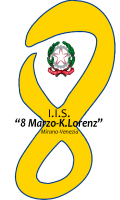 MS  34I.I.S. “8 MARZO – K. LORENZ”Mirano-VeneziaModulistica Studenti: ISCRIZIONE CERTIFICAZIONE“CAMBRIDGE-FIRST”I.I.S. “8 MARZO – K. LORENZ”Mirano-VeneziaModulistica Studenti: ISCRIZIONE CERTIFICAZIONE“CAMBRIDGE-FIRST”Revisione: 0Revisione: 0MS  34I.I.S. “8 MARZO – K. LORENZ”Mirano-VeneziaModulistica Studenti: ISCRIZIONE CERTIFICAZIONE“CAMBRIDGE-FIRST”I.I.S. “8 MARZO – K. LORENZ”Mirano-VeneziaModulistica Studenti: ISCRIZIONE CERTIFICAZIONE“CAMBRIDGE-FIRST”Data: 18/09/2014Data: 18/09/2014MS  34I.I.S. “8 MARZO – K. LORENZ”Mirano-VeneziaModulistica Studenti: ISCRIZIONE CERTIFICAZIONE“CAMBRIDGE-FIRST”I.I.S. “8 MARZO – K. LORENZ”Mirano-VeneziaModulistica Studenti: ISCRIZIONE CERTIFICAZIONE“CAMBRIDGE-FIRST”DS: originale firmatoDS: originale firmatoMirano, li_____________________Mirano, li_____________________Mirano, li_____________________Mirano, li_____________________Al Dirigente ScolasticoAl Dirigente Scolasticodell’I.I.S. “8 MARZO – K. LORENZ”dell’I.I.S. “8 MARZO – K. LORENZ”Mirano (Ve)Mirano (Ve)Cognome e nome studenteData di nascita Indirizzo Indirizzo mail studente PERSONALE -non di scuola- (necessario per l’iscrizione all’esame)n° cellulare studente e genitore………………………………………………………………………………………………………………………PROTOCOLLATO a cura della Segreteria Didattica PROT. N_____________________del_____________2) IL DIRIGENTE SCOLASTICO_________________________________